«Что? Где? Когда?»На основании  приказа  управления  образования  администрации муниципального  образования  Туапсинский район, 21 сентября на базе МБОУ СОШ № 4 г. Туапсе состоялся отборочный этап открытого чемпионата Юношеской лиги интеллектуальной игры «Что? Где? Когда?».Проводил его молодежный центр. Участие приняли команды из 17 школ г. Туапсе и Туапсинского района. От «Туапсинского морского кадетского корпуса» выступили кадеты 9 «Б» класса, воспитатель Гергая Н.Н.Цели:  - популяризация форм интеллектуального досуга среди детей и юношества путём развития движения интеллектуальных игр;- выявление сильнейших школьных команд Туапсинского района. Задачи:  - популяризация интеллектуального направления деятельности школьников и пропаганда интеллектуальных игр как действенной формы проведения содержательного досуга молодёжи; - привлечение в интеллектуальное движение школьников образовательных организаций  Туапсинского  района для развития их интеллектуальных способностей;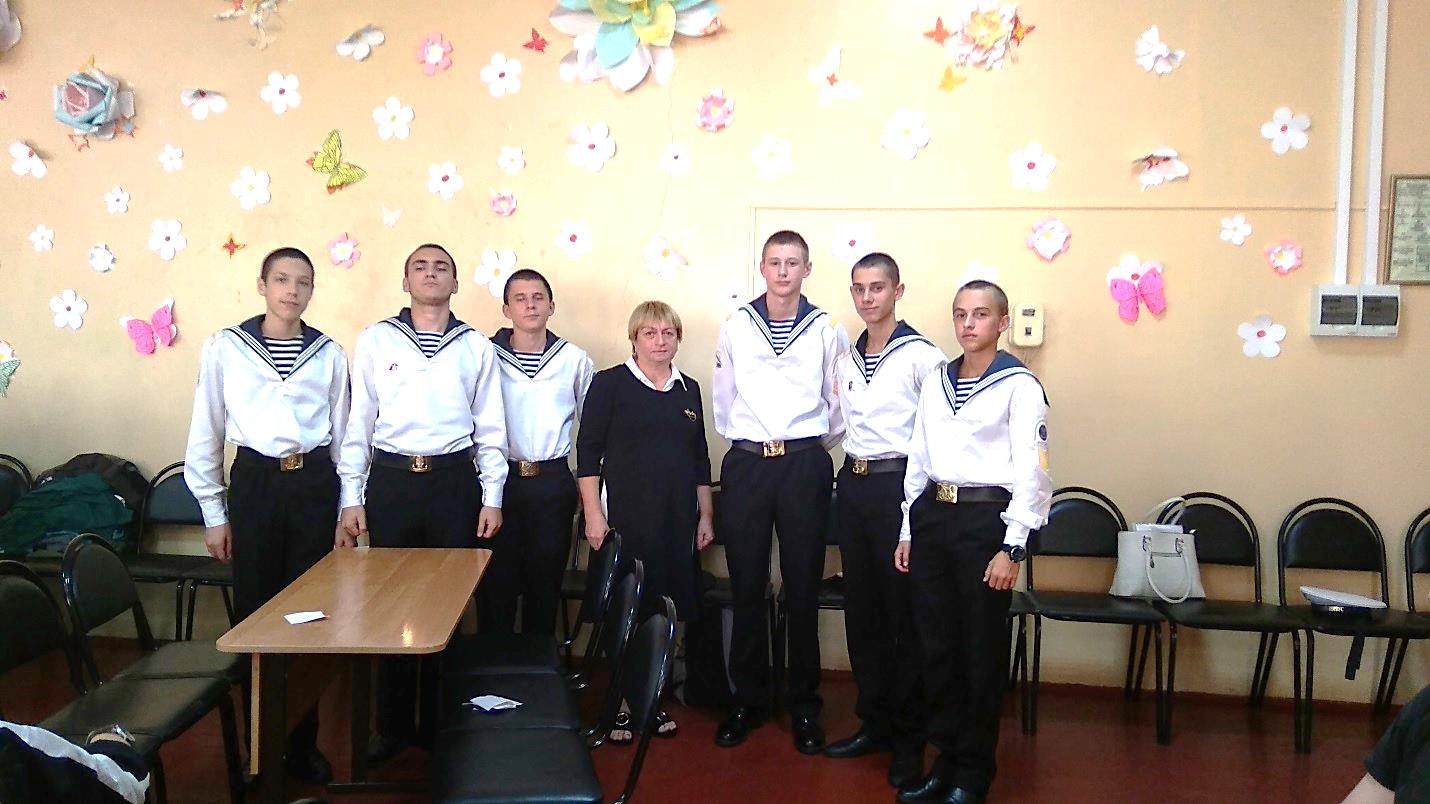 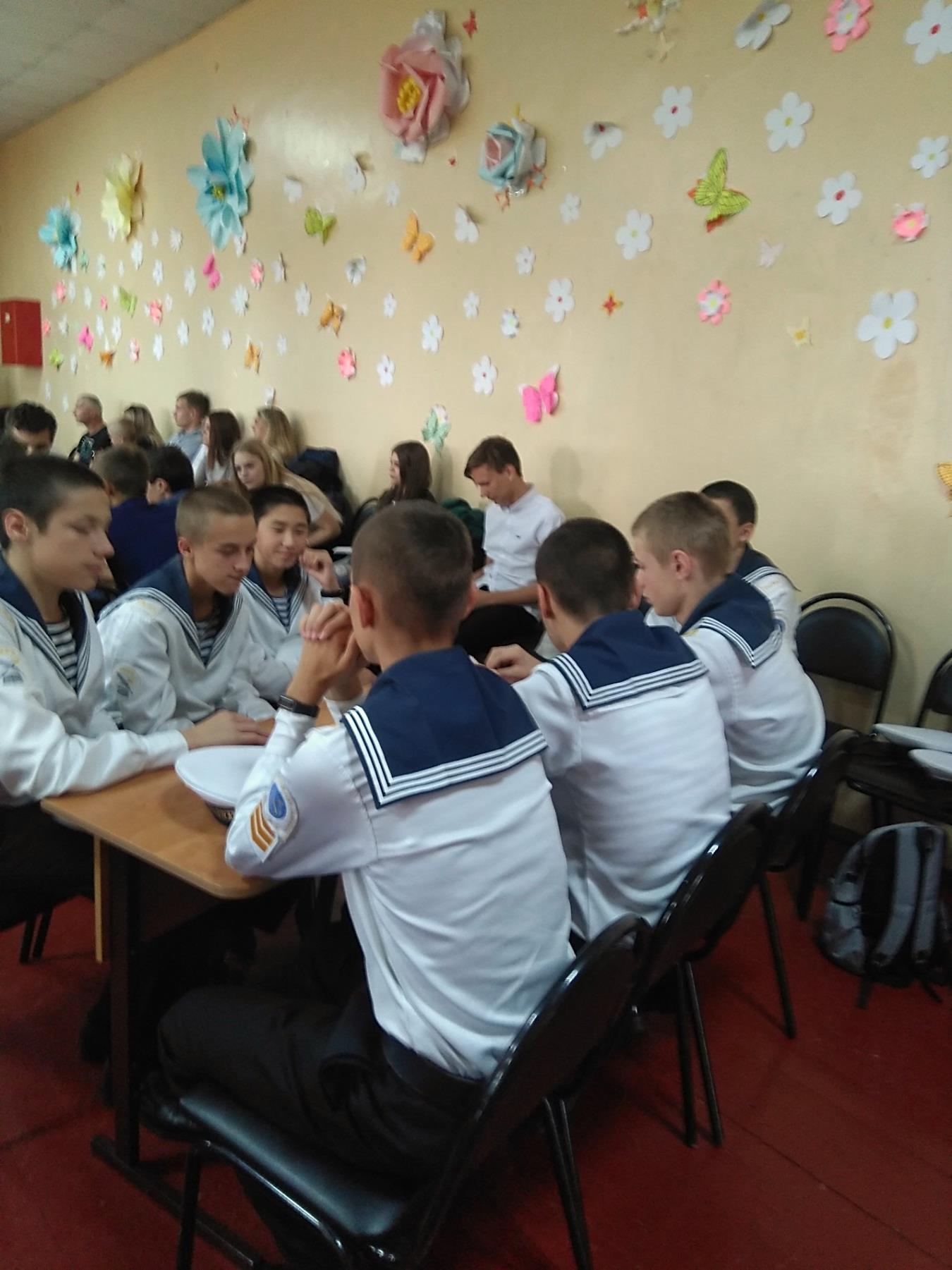 В первом туре наши ребята немного растерялись и набрали мало баллов, зато хорошо справились с заданиями 2 и 3 туров. В итоге наша команда набрала 14 очков и заняла 4 место.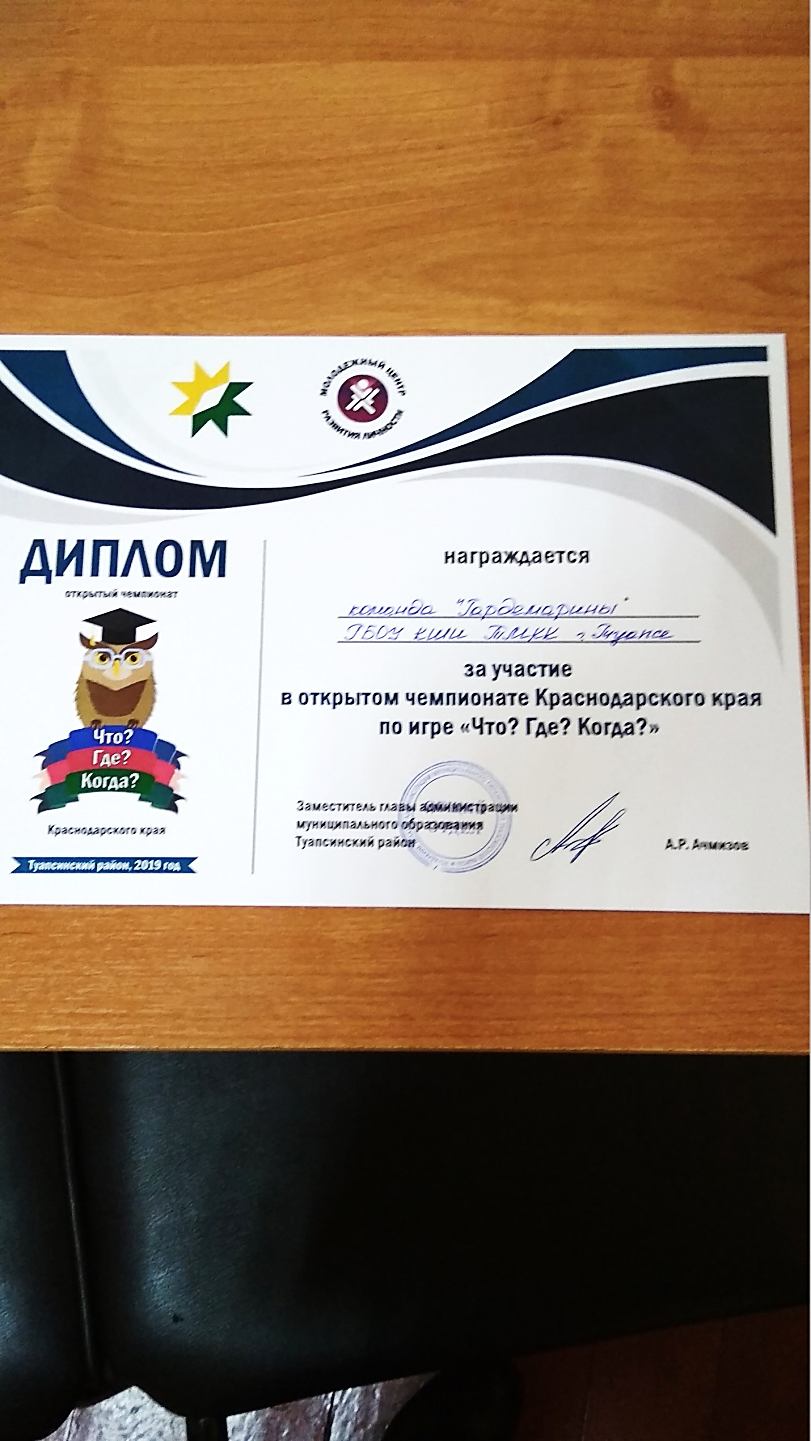 Надеемся, что к следующим отборочным этапам кадеты подготовятся лучше и войдут в число призеров.
Воспитатель 32 учебной группы                                                   Н.Н. Гергая